Компетентний орган Чеської Республіки встановлює для кожної партії тварин (амфібії, рептилії, безхребетні) ветеринарні умови для імпорту. Імпортер, який зареєстрований на території Чеської Республіки, повинен подати заявку до Компетентного органа Чеської Республіки щодо ветеринарних умов імпорту принаймні за 15 днів до планованого ввезення вантажу із тваринами із України.  Після цього, Компетентним органом Чеської Республіки визначаються умови, за яких ці тварини можуть імпортуватися з третіх країн. Кожен запит чеського імпортера оцінюється окремо для кожної партії, після чого імпортер отримує ветеринарні умови імпорту від Державного ветеринарного управління Чеської Республіки, які включають окремий ветеринарний сертифікат здоров’я для конкретної партії. У зв’язку із вищезазначеним, ввезення вантажу із рептиліями, земноводними та безхребетними до Чеської Республіки можливе лише за умови наявності ветеринарних умов, засвідчених Компетентним органом Чеської Республіки, та у супроводі ветеринарного сертифіката, виданого Компетентним органом України. 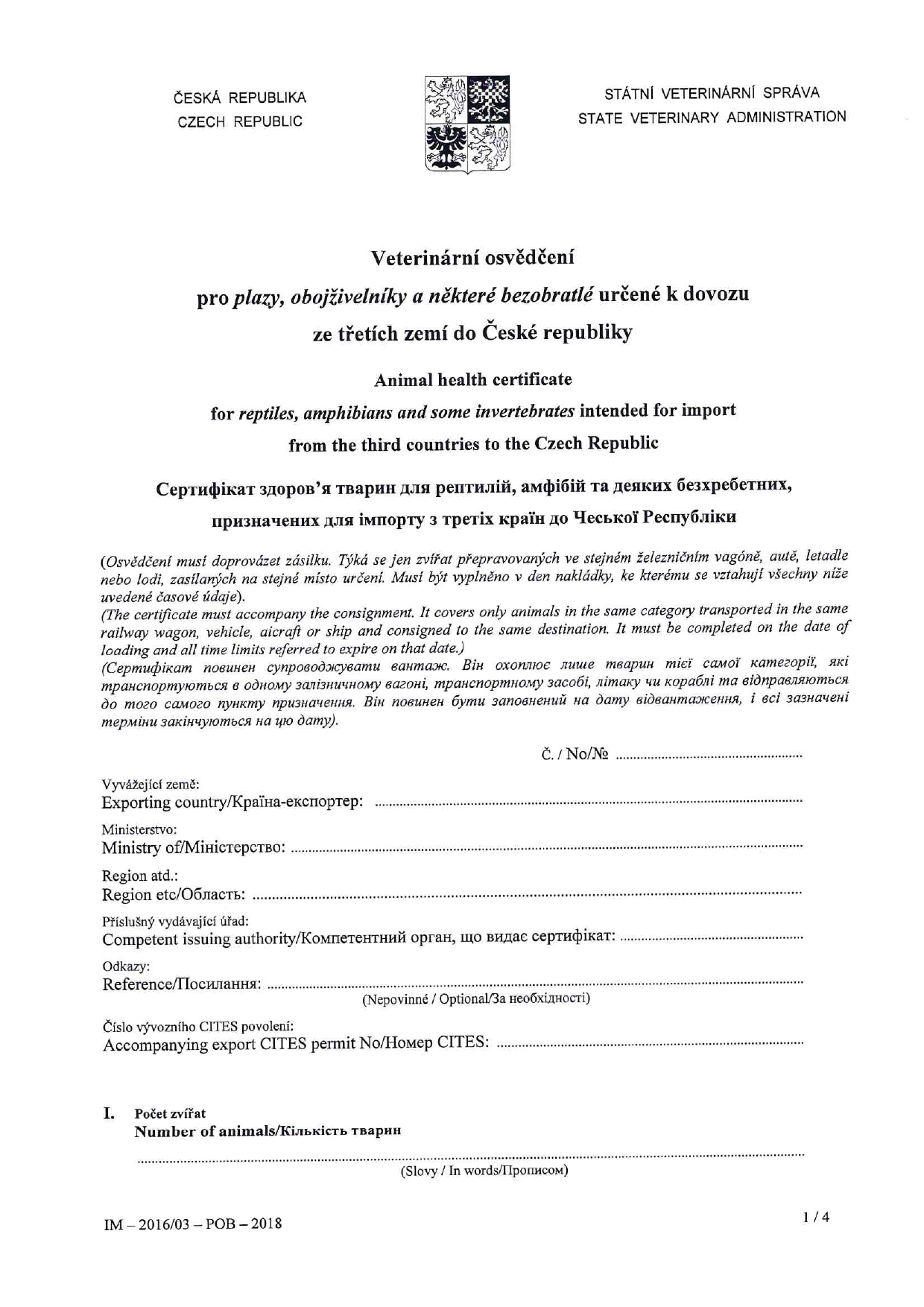 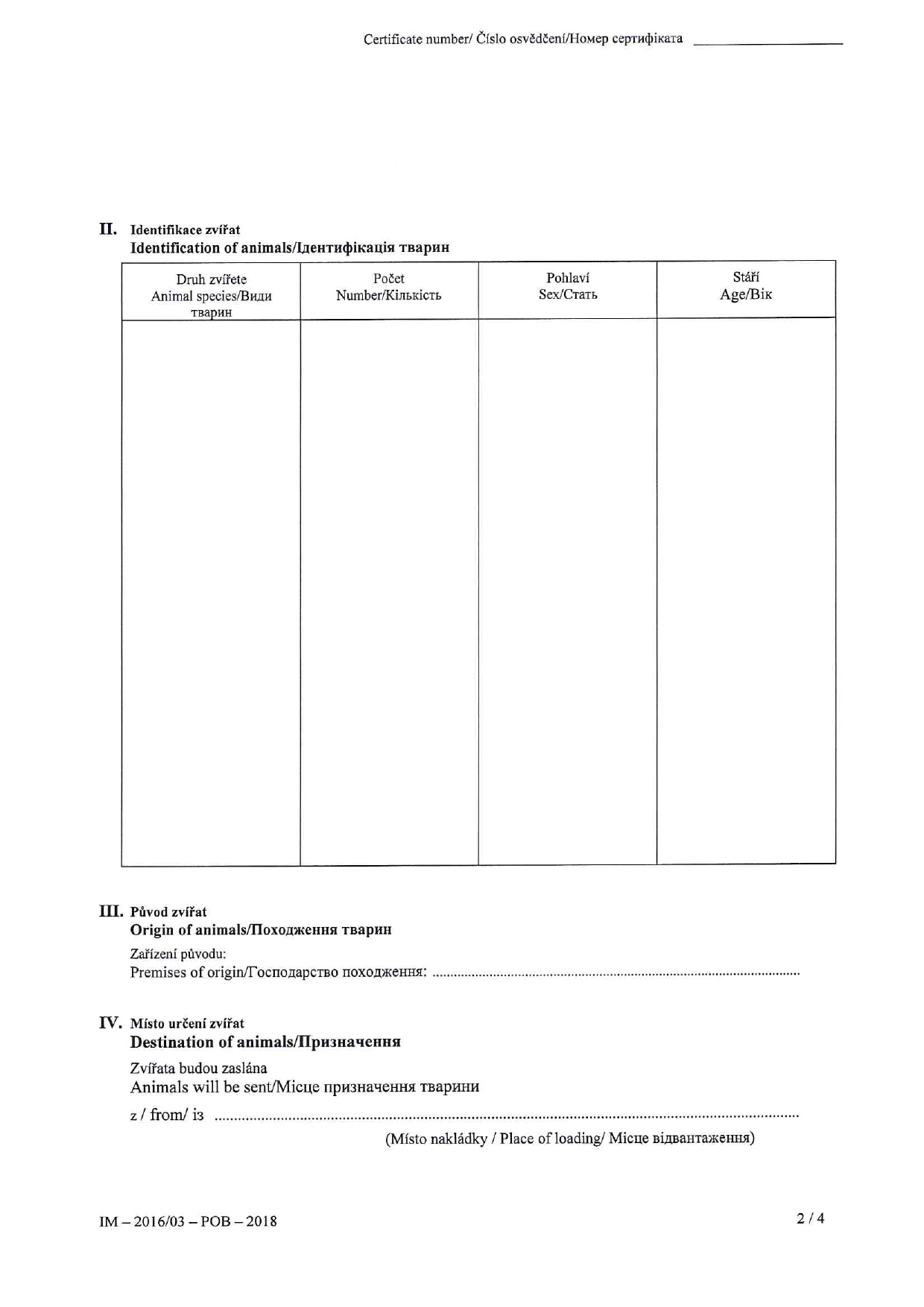 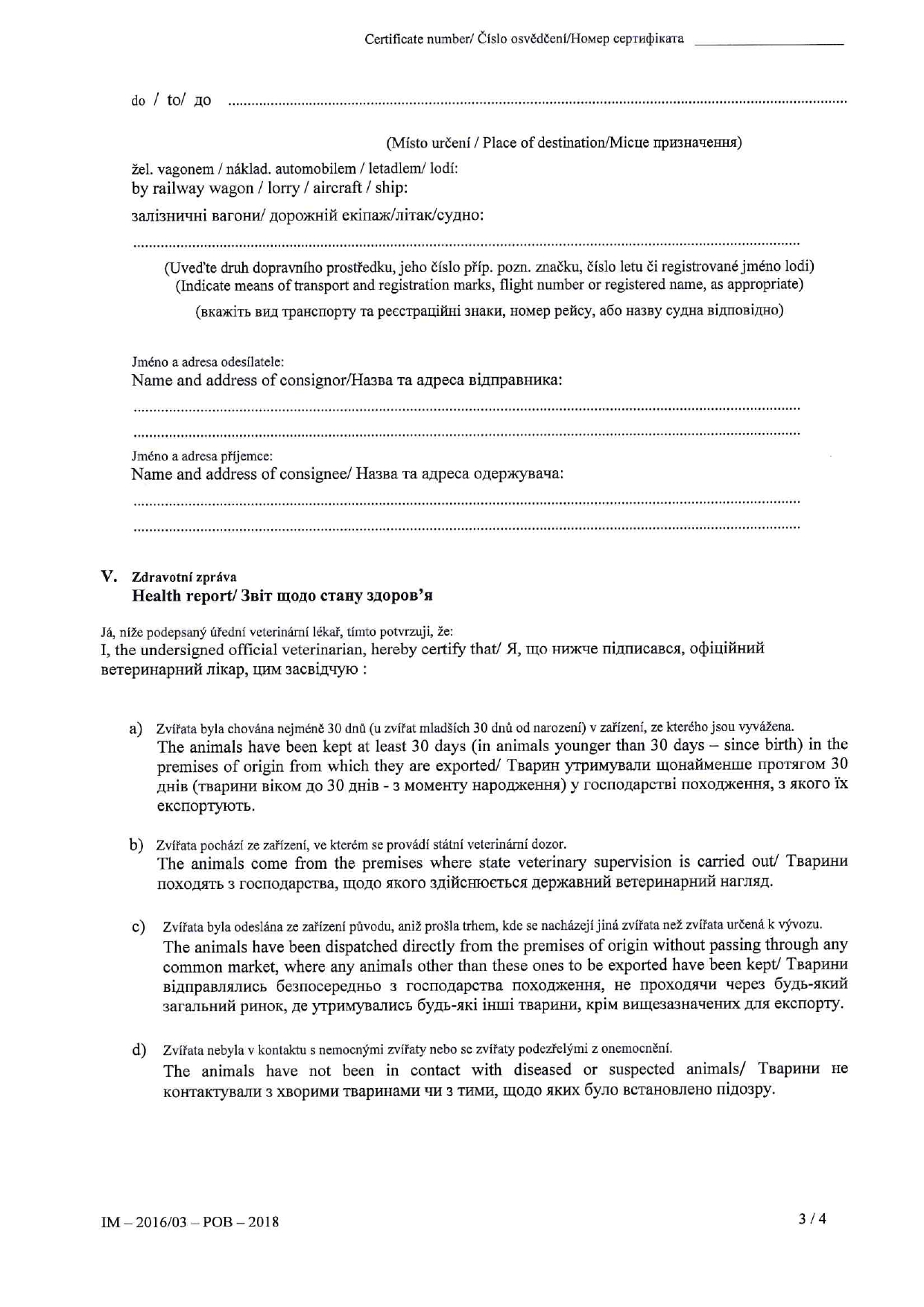 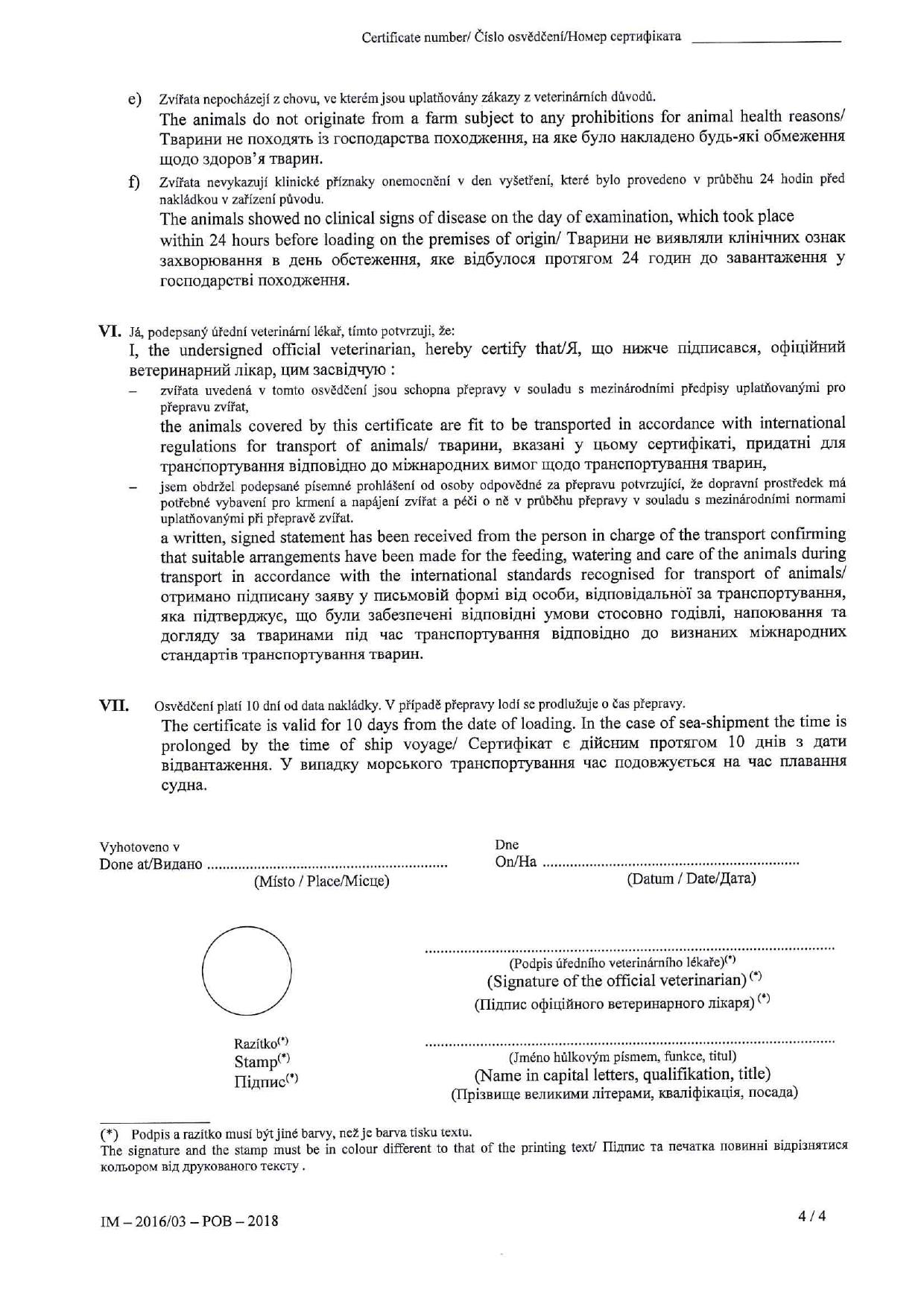 